令和3年度「お届けアーツプログラム」応募申込書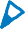 Fax
076-261-5233E-mail
arts-pro@kanazawa-arts.or.jp令和3年度　金沢芸術創造財団　芸術文化普及事業団 体 名代 表 者実施会場ピアノピアノピアノピアノグランドアップライト無しグランドアップライト無しグランドアップライト無し参加人数名名名名ピアノピアノピアノピアノグランドアップライト無しグランドアップライト無しグランドアップライト無し希　 望 
プログラム[Ａ]伝統芸能プログラム[Ａ]伝統芸能プログラム[Ａ]伝統芸能プログラム[Ａ]伝統芸能プログラム[Ａ]伝統芸能プログラム[Ａ]伝統芸能プログラム[Ａ]伝統芸能プログラム[Ａ]伝統芸能プログラム[Ａ]伝統芸能プログラム[Ｂ]クラシックプログラム[Ｂ]クラシックプログラム[Ｂ]クラシックプログラム[Ｂ]クラシックプログラム[Ｂ]クラシックプログラム[Ｂ]クラシックプログラム[Ｂ]クラシックプログラム[Ｂ]クラシックプログラム[Ｂ]クラシックプログラム希　 望 
プログラム[Ｃ]伝統工芸プログラム[Ｃ]伝統工芸プログラム[Ｃ]伝統工芸プログラム[Ｃ]伝統工芸プログラム[Ｃ]伝統工芸プログラム[Ｃ]伝統工芸プログラム[Ｃ]伝統工芸プログラム[Ｃ]伝統工芸プログラム[Ｃ]伝統工芸プログラム[Ｄ]ミュージカルプログラム[Ｄ]ミュージカルプログラム[Ｄ]ミュージカルプログラム[Ｄ]ミュージカルプログラム[Ｄ]ミュージカルプログラム[Ｄ]ミュージカルプログラム[Ｄ]ミュージカルプログラム[Ｄ]ミュージカルプログラム[Ｄ]ミュージカルプログラム希望日時第1希望第1希望第1希望第1希望第1希望第1希望第1希望第2希望第2希望第2希望第2希望第2希望第2希望第2希望第2希望第3希望第3希望第3希望第3希望第3希望第3希望希望日時月時月時日分月時月時日分日分月時月時日分応募動機
お よ び
要望など連 絡 先住所　〒住所　〒住所　〒住所　〒住所　〒連 絡 先TELTELTELFAXFAXFAXFAX連 絡 先E-mailE-mailE-mail担 当 者